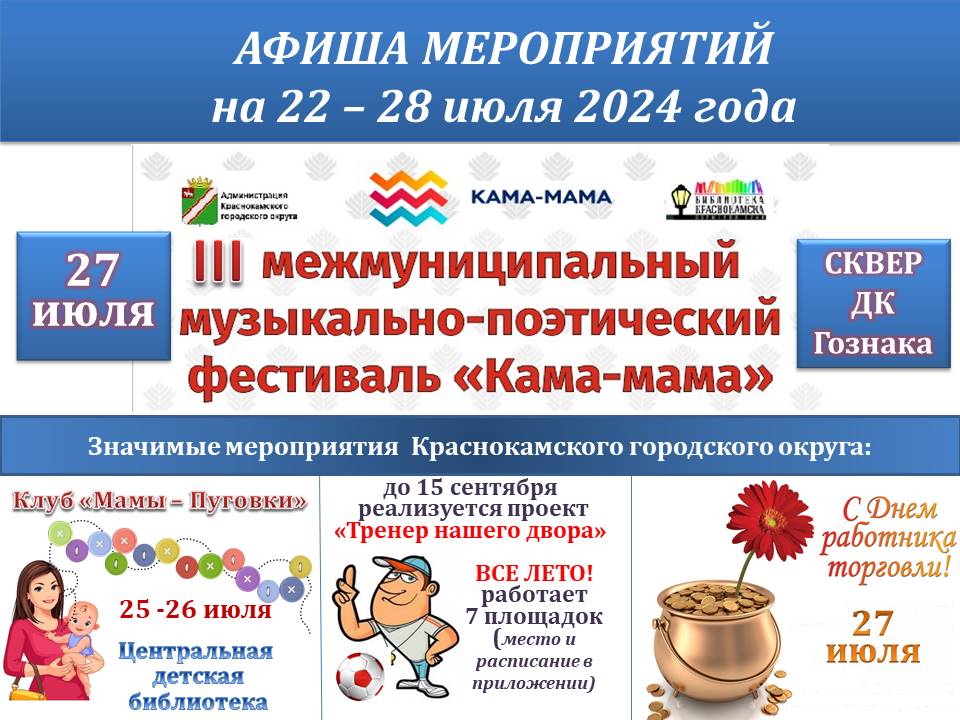 Дорогие друзья! С каждым годом число детских игровых площадок и благоустроенных скверов в г. Краснокамске растёт, но оставаться в первозданном виде удаётся далеко не всем. Детские и спортивные площадки все чаще подвергаются атакам вандалов. Кому мешает детское игровое оборудование, арт-объекты остаётся только догадываться.Уважаемые родители и неравнодушные жители! Пожалуйста, проводите беседы с нашими подростками о недопущении вандализма на детских игровых площадках. Если вы видите факт вандализма, не оставайтесь в стороне - это наше с вами общее оборудование. Каждый незапланированный ремонт - это перераспределение бюджета со статьи нового оборудования на ремонт уже установленного.  Если вы видите факт вандализма, пожалуйста, обратитесь в администрацию, полицию, или, по возможности, сделайте фотофиксацию, но в первую очередь работает воспитательный момент.Пока мы не научимся беречь имущество, мы никогда не сможем создать уютную и комфортную среду в нашем городе. Разбитые фонари, сломанные скамейки, ограждения, вытоптанные цветники, всё это придаёт неблагопристойный вид городу.Давайте приучать своих детей бережно относиться к городской среде, к тем удобствам, местам отдыха, которые специально обустраиваются для детско-родительского отдыха.Уважайте труд людей!Уважайте друг друга!Пожалуйста, берегите всё, что вас окружает! Берегите друг друга!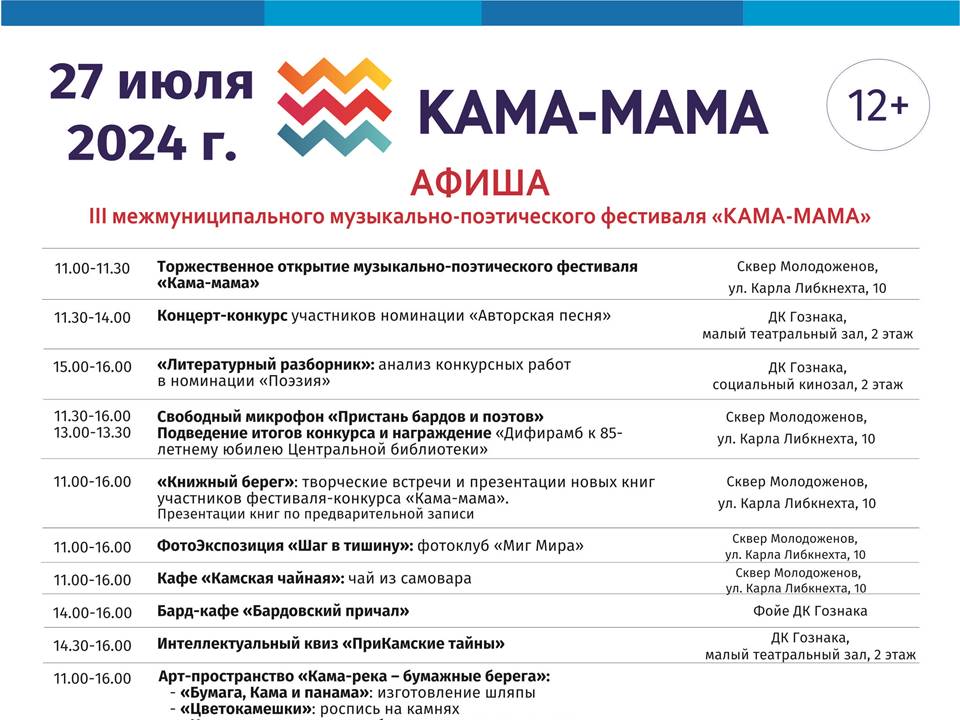 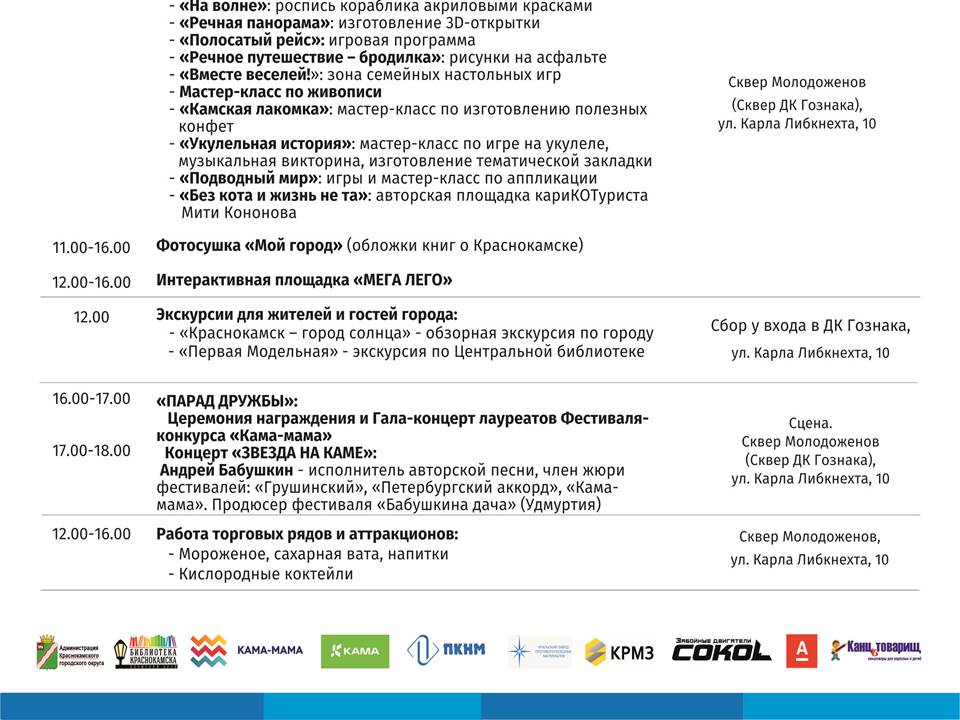 ДАТА, ВРЕМЯ, МЕСТОНАИМЕНОВАНИЕ МЕРОПРИЯТИЯДК ГОЗНАКА (ул. К. Либкнехта, 10):ДК ГОЗНАКА (ул. К. Либкнехта, 10):22.07.2024. – 31.07.202410:00-20:00Вестибюль 2 этажРабота фото выставки участников кружка «Миг мира» «Семейное счастье», посвященной Году Семьи в Российской Федерации22.07.2024. – 31.07.202410:00-20:00ФойеРабота персональной фото инсталляции В.П. Сыпачева  «Мгновения», посвященной 85-летию газеты «Краснокамская звезда»22.07.2024. – 31.07.202410:00-20:00Вестибюль 1 этажОтчетная фото выставка фотокружка «Миг мира»24.07.202419.00-22.00ФойеИнтеллектуальная игра «Мозгобойня»22.07.2024 – 28.07.2024с 11:00 до 23:05«Красная Кама»Показ сеансов в кинозале «Красная Кама»:- «Тур с «Иванушками»» 16+- «Три богатыря. Ни дня без подвига» 6+ПК- «Эмма в мире лам» 6+- «Мой любимый чемпион» 6+ ПК- «Большое путешествие вокруг света» 6+ ПК- «Культурная комедия» 12+МАУ «ККДЦ» (пр. Маяковского, 9):МАУ «ККДЦ» (пр. Маяковского, 9):24.07.202415:30Площадь ККДЦИгровая программа «Забавушки» (для неорганизованных детей)24.07.202415:30Площадь ККДЦМастер-класс «Прекрасное своими руками»ЦЕНТРАЛИЗОВАННАЯ БИБЛИОТЕЧНАЯ СИСТЕМА (Оржоникидзе, д.4):ЦЕНТРАЛИЗОВАННАЯ БИБЛИОТЕЧНАЯ СИСТЕМА (Оржоникидзе, д.4):22 - 26.07.2024 15:00 до 17:00Сквер  БажоваМероприятия цикла «Летний читальный зал».Познавательно-игровые мероприятия для неорганизованных детей.Подвижные и настольные игры,  мастер-классы27.07.202411:00-18:00Сквер МолодоженовIII  Межмуниципальный музыкально-поэтический фестиваль «Кама-мама»Центральная детская библиотека им. П.П. Бажова ЦБС г.Краснокамска (ул. Шоссейная,4):Центральная детская библиотека им. П.П. Бажова ЦБС г.Краснокамска (ул. Шоссейная,4):25.07.202413:30Мероприятия в рамках программы «Каникулы в библиотеке».Игровая программа25.07.202414:00Мероприятия в рамках программы «Каникулы в библиотеке».Мастер-класс25.07.202415:00Мероприятия в рамках программы «Каникулы в библиотеке».Занятия в кружке «Кукольный дом»25.07.2024 15:00Занятие кружка «Краеведческая лаборатория»26.07.202411:00Занятие в клубе «Мамы - Пуговки».Мастер – класс «Пуговкина Мастерская»26.07.202411:30Занятие в клубе «Мамы - Пуговки».Громкие чтения «Семейная литературная гостиная»Городская библиотека-филиал №2 ЦБС г.Краснокамска(ул. Энтузистов, 25):Городская библиотека-филиал №2 ЦБС г.Краснокамска(ул. Энтузистов, 25):25.07.202416:00Социальный кинозалПоказ игрового фильма «Тайна волшебных часов» в рамках цикла «Семейный киночетверг»Городская библиотека-филиал №3 ЦБС г.Краснокамска (ул. Фрунзе, д. 3 «А»):Городская библиотека-филиал №3 ЦБС г.Краснокамска (ул. Фрунзе, д. 3 «А»):23.07.2024, 25.07.202411:00Цикл мероприятий «Нескучные каникулы». Игровая программа «Час веселых затей»26.07.202410:30Цикл мероприятий по ЗОЖ. Час практических советов «Профилактика деменции»Городская библиотека-филиал №4 ЦБС г.Краснокамска (проезд Рождественский, д. 3):Городская библиотека-филиал №4 ЦБС г.Краснокамска (проезд Рождественский, д. 3):25.07.202415:00Час загадок «Мешочек летних загадок»26.07.202415:00Игра-беседа по сказкам с вопросами «Кто с кем дружит?»Мысовская сельская библиотека-филиал ЦБС г.Краснокамска (ул.Центральная,1):Мысовская сельская библиотека-филиал ЦБС г.Краснокамска (ул.Центральная,1):25.07.202414:00Социальный кинозалПоказ анимационного фильма «Агент Джи–Джи Бонд: Миссия Океан»Стряпунинская сельская библиотека-филиал (ул. Советская, 3а): Стряпунинская сельская библиотека-филиал (ул. Советская, 3а): 22.07.202416:30Познавательный час  «С клумбы - в чай. Лекарственные растения»23.07.202416:30Мастер-класс «Вышивка лентами»МБУК «КРАСНОКАМСКИЙ КРАЕВЕДЧЕСКИЙ МУЗЕЙ» (пр-т Мира, 9):МБУК «КРАСНОКАМСКИЙ КРАЕВЕДЧЕСКИЙ МУЗЕЙ» (пр-т Мира, 9):Посещение музея:  индивидуальные посещения, экскурсии – до 30 человек в группе.Посещение музея доступно по Пушкинской картеПосещение музея:  индивидуальные посещения, экскурсии – до 30 человек в группе.Посещение музея доступно по Пушкинской картеМБУ «МОЛОДЕЖНЫЙ РЕСУРСНЫЙ ЦЕНТР» (ул. Большевистская, 34а): МБУ «МОЛОДЕЖНЫЙ РЕСУРСНЫЙ ЦЕНТР» (ул. Большевистская, 34а): 23.07.202425.07.202416:00Танцевальные мастер-классы23.07.202426.07.202418:00Занятия в тренажерном зале с подростками24.07.202416:00Цикл встреч  с успешными спортсменами «Со спортом по жизни»МБУ МРЦ – СП КМЖ «Факел» (ул. Комарова, 3):МБУ МРЦ – СП КМЖ «Факел» (ул. Комарова, 3):25.07.202416:00«Проектная школа». Образовательная встреча с Ивановой С.А. «Партнеры» Регион добрых делМБУ МРЦ – СП КМЖ «Формика» (ул. Павлика Морозова, 2):МБУ МРЦ – СП КМЖ «Формика» (ул. Павлика Морозова, 2):25.07.2024
15:00Спортивная программа «Весёлые эстафеты»27.07.202412:00НастолкиМБУ МРЦ – СП КМЖ «Родничок» (д.Фадеята, ул.Новая, 1а):МБУ МРЦ – СП КМЖ «Родничок» (д.Фадеята, ул.Новая, 1а):30.07.202418:00Дворовая площадка около клубаТематическое мероприятие «Где дружба прочна – там хорошо идут дела»МБУ МРЦ – СП КМЖ п. Оверята (ул. Строителей, д.7):МБУ МРЦ – СП КМЖ п. Оверята (ул. Строителей, д.7):27.07.202412:00Творческая площадка «Ирга»МБУ МРЦ – СП КМЖ с. Черная (ул. Северная, д.6):МБУ МРЦ – СП КМЖ с. Черная (ул. Северная, д.6):22.07.2024-28.07.202412:00-18:00ФойеКлуб настольных игр «Поиграй-ка!», «Азарт»24.07.202414:00ФойеПознавательная программа «По следам амурских тигров»МБУ МРЦ – СП КМЖ с. Мысы (ул. Центральная, д.1):МБУ МРЦ – СП КМЖ с. Мысы (ул. Центральная, д.1):24.07.202413:00Игровая программа «Летние забавы»МБУ МРЦ – СП КМЖ с. Стряпунята (ул. Советская, д.8):МБУ МРЦ – СП КМЖ с. Стряпунята (ул. Советская, д.8):26.07.202415:00ФойеКреативная мастерская, посвященная году семьи «Лебедь»СПОРТИВНЫЕ МЕРОПРИЯТИЯ:СПОРТИВНЫЕ МЕРОПРИЯТИЯ:МБУ ФОК «Олимпийский» (пр. Маяковского 7):МБУ ФОК «Олимпийский» (пр. Маяковского 7):Пн. Вт. Ср. Чт. Пт. Сб.08:00 – 20:00Вс. - выходнойТренажерный залс 22 по 28.07.2024Тренировочные мероприятияМБУ «СШ»  г. Краснокамска (ул. К. Маркса 4в):МБУ «СШ»  г. Краснокамска (ул. К. Маркса 4в):Пн., Ср.,19:00-21:00Тренировка по баскетболу в рамках краевого проекта «Тренер нашего двора»Вт., Пт.,19:00-21:00Тренировка по волейболу в рамках краевого проекта «Тренер нашего двора»Пн., Ср.,18:00-19:00Тренировка по фитнес-аэробике в рамках краевого проекта «Тренер нашего двора»с 22 по 28.07.2024Тренировочные мероприятия (для воспитанников спортивной школы)МАУ «СШ п. Майский» (п. Майский, ул. Северная 2):МАУ «СШ п. Майский» (п. Майский, ул. Северная 2):с 22 по 28.07.2024Тренировочные мероприятия (для воспитанников спортивной школы)Чт. 19:00-21:00Сб. 17:00-19:00Тренировка по баскетболу в рамках краевого проекта «Тренер нашего двора»Чт. 15:30-17:30Сб. 16:30-18:30Тренировка по футболу в рамках краевого проекта «Тренер нашего двора»Стадион «Россия», г. Краснокамск, ул. Большевистская 56:Стадион «Россия», г. Краснокамск, ул. Большевистская 56:с 22 по 28.07.2024Тренировочные мероприятия (для воспитанников спортивной школы)Универсальная спортивная площадка, г. Краснокамск, ул. Коммунистическая д. 16 :Универсальная спортивная площадка, г. Краснокамск, ул. Коммунистическая д. 16 :Вт., Чт.,17:00-18:00Тренировка по баскетболу в рамках краевого проекта «Тренер нашего двора»Универсальная спортивная площадка, г. Краснокамск, ул. К. Маркса д. 2:Универсальная спортивная площадка, г. Краснокамск, ул. К. Маркса д. 2:Ср., Пт.,10:00-11:30Тренировка по ОФП в рамках краевого проекта «Тренер нашего двора»МБУ СШОР «Лидер (ул. Большевистская, 56):МБУ СШОР «Лидер (ул. Большевистская, 56):с 22 по 28.07.2024Тренировочные мероприятия (для воспитанников спортивной школы)МБУ СШОР по самбо и дзюдо  г. Краснокамска (пр. Маяковского 7):МБУ СШОР по самбо и дзюдо  г. Краснокамска (пр. Маяковского 7):с 22 по 28.07.2024Тренировочные мероприятия (для воспитанников спортивной школы)МБУ «СШ по плаванию «Дельфин» (ул. Школьная 12):МБУ «СШ по плаванию «Дельфин» (ул. Школьная 12):Пн. Вт. Ср. Чт. Пт.с 08:00 до 22:00последний сеанс в 21:15Сб. - с 10:30 до 22:00последний сеанс в 21:00Вс. - выходнойСвободное плаваниес 22 по 28.07.2024Тренировочные мероприятияЛыжная база, с. Черная, д. Запальта:Лыжная база, с. Черная, д. Запальта:27.07.2024 в 09:30Спартакиада НКО (АНО «Город милосердия»)